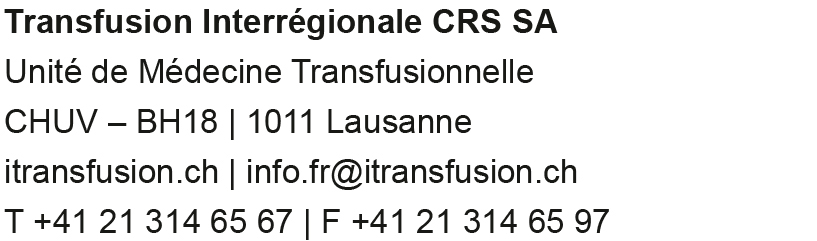 Formulaire de commande non nominative de PSLNom et adresse du demandeur :Mode de livraison :Date / Visa : A envoyer par taxi A venir chercher sur placeDate : Visa :       A envoyer par taxi A venir chercher sur placeMail à l’UMT :umt.urgences@chuv.chou par fax au :021 314 65 97Concentrés érythrocytairesNombreConcentrés érythrocytairesNombreRemarquesA Rh posA Rh nég	A irradier	Phénotype particulier :	Autres :O Rh posO Rh nég	A irradier	Phénotype particulier :	Autres :B Rh posB Rh nég	A irradier	Phénotype particulier :	Autres :AB Rh posAB Rh nég	A irradier	Phénotype particulier :	Autres :PFCPFC	A irradier	Phénotype particulier :	Autres :AO	A irradier	Phénotype particulier :	Autres :BAB	A irradier	Phénotype particulier :	Autres :Concentrés plaquettairesRenseignements obligatoiresIdentité, groupe sanguin et numération plaquettaire du patient :Nombre d’unités plaquettaires souhaitées :Nom du médecin :Matériel Bon n°33 – Formulaire de demande d’analyses et de commande de PSL